Drzwi zewnętrzne - Ceneo.plNie ma wątpliwości co do tego, że drzwi to niezbędny element każdego domu. Pełnią one zarówno pewnego rodzaju wizytówkę wnętrza, jak i stanowią ochronę przed niepowołanymi osobami. <strong>Drzwi zewnętrzne - Ceneo.pl</strong> to miejsce, w którym znajdziesz najlepsze produkty w najniższych cenach.Drzwi zewnętrzne - Ceneo.pl Jeśli szukasz sprawdzonych drzwi do swojego domu lub mieszkania, to koniecznie sprawdź ofertę dostępną na stronie Ceneo. Znajdziesz tam trwałe drzwi zewnętrzne w doskonałych cenach. Przekonaj się sam!Na co zwrócić uwagę podczas wyboru?Podstawowym parametrem, na który należy zwrócić uwagę podczas wyboru drzwi są wymiary. Drzwi zewnętrzne - Ceneo.pl to wiele stylowych modeli, które są dostępne najczęściej w wymiarach, które cechuje szerokość od 80 do 100 cm. Warto dodać, że wielu producentów daje możliwość dobrania różnych wymiarów w danych modelach. Kupując drzwi zewnętrzne warto zwrócić uwagę na poziom wygłuszenia. Aspekt ten jest niezwykle istotny, zwłaszcza jeśli mieszkasz przy ruchliwej ulicy, po której jeżdżą np. tramwaje. Dodatkowo, sprawdź jakim współczynnikiem przenikania ciepła cechują się dane drzwi.Zadbaj o swoje bezpieczeństwo już dziśDrzwi zewnętrzne - Ceneo.pl to produkty pochodzące od czołowych producentów, które wyróżniają się doskonałą jakością. Warto nadmienić, że najtrwalsze drzwi to takie, które wykonane są ze stali, aluminium, PCV, czy drewna. 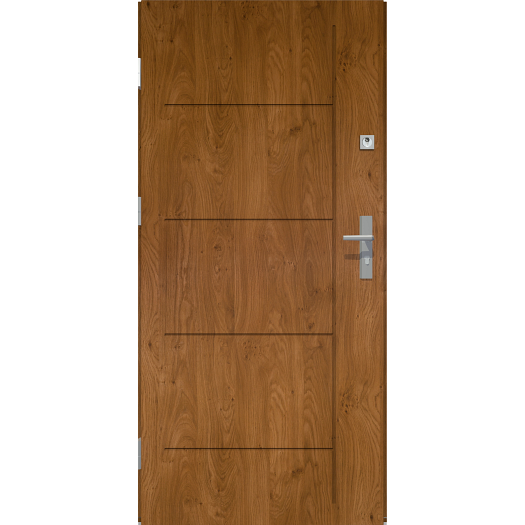 